KLASA: URBROJ: Pleternica, ____________ 2022. godineNa temelju članka 35. stavka 1. točke 2. Zakona o lokalnoj i područnoj (regionalnoj) samoupravi (NN, broj: 33/01, 60/01, 129/05, 109/07, 125/08, 36/09, 36/09, 150/11, 144/12, 19/13, 137/15, 123/17, 98/19, 144/20.) ,  članka 33. stavka 1., članka 44.  stavka 2. i članka 48. stavka 2. Zakona o komunalnom gospodarstvu (NN, broj: 68/18, 110/18, 32/20) i članka 36. Statuta Grada Pleternice (Službeno glasilo Grada Pleternice broj 02/21.), Gradsko vijeće Grada Pleternice, na 5. sjednici održanoj dana ____________ 2022. godine, donosiO D L U K Uo izmjeni i dopuni Odluke o komunalnim djelatnostima na području Grada PleterniceČlanak 1.Ovom Odlukom pristupa se izmjeni i dopuni Odluke o komunalnim djelatnostima na području Grada Pleternice (Službeno glasilo Grada Pleternice br. 07/18) – dalje: Odluka.Članak 2.U članku 7. stavak 1. Odluke, riječi „i održavanja javne rasvjete.“ se brišu, a umjesto istih se stavlja točka.Članak 3.Ostale odredbe Odluke ostaju neizmijenjene.Članak 4.Ova Odluka stupa na snagu osmog dana od dana donošenja, a objavit će se u Službenom glasilu Grada Pleternice.G R A D S K O   V I J E Ć E   G R A D A   P L E T E R N I C EPredsjednik:______________________Anto Barbarić, dipl.ing.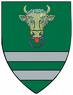 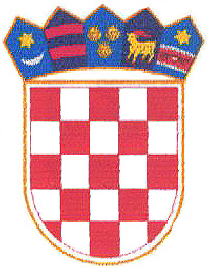 